Родительское собрание(в форме игры «Счастливый случай»)«Воспитание любви к родной природе»Программное содержание.Закрепить знания детей о растениях и животных. Продолжать воспитывать у детей и родителей любовь к природе, стремление заботиться о растениях и животных, нетерпимость к порче растений и уничтожению животных. Закрепить умение вести себя в природе. Расширять представление об охране природы. Развивать умение слушать ответы друг друга. Воспитывать дружеские отношения между детьми и родителями.Предшествующая работа с детьми.Поездка в краеведческий музей, знакомство с природой: систематические наблюдения в природе, чтение произведений, экскурсии и целевые прогулки в природу.Предшествующая работа с родителями.Ознакомление с планом работы детского сада по экологическому воспитанию на год. Выставки природоведческой литературы. Вопросы викторины с ответами. Проведение «Недели творчества» детей и родителей по изготовлению поделок из природного материала. Помощь родителей в оформлении зала и подготовке оборудования для игры. Объявление о предстоящем сборе«Всем! Всем! Всем!Только у нас, 15 мартаВы сможете стать победителями игры«Счастливый случай»Для этого предлагаем повторить то,что вы знаете о жизни растений, зверей, птиц, насекомых.Место проведения игры - музыкальный зал.Время - 17 ч. 30 м.Спешите выиграть.                                                                                 Воспитатели, дети.На собрание приглашаются мамы, папы, старшие и младшие братья, сёстры - все, кто хочет принять участие в игре всей семьёй.Подготовка зала к собранию.На центральной стене - силуэты цветов, листьев, в середине которых буквы все вместе составляют название игры «Счастливый случай».Вверху и внизу - изображения зверей, птиц, деревьев.Возле центральной стены три стола: два - для команд, один - для ведущего. На столах - магнитные доски с цифрами для ведения счёта в игре. Около них - стулья. На столе ведущего - шесть коробочек разных цветов. В них карточки с вопросами:В зелёной коробочке - о растениях.В красной - о животных.В синей - о птицах.В жёлтой - о насекомых и пресмыкающихся.В белой - вопросы - иллюстрации, вопросы - рисунки, вопросы - фотозагадки.В чёрной - педагогические ситуации.На некоторых карточках -       За правильный ответ на этот вопрос присуждается сразу три очка.Кубик, грани у которого цветные: красная, синяя, зелёная, жёлтая, белая, чёрная.В зале расставлены банкетки для родителей, маленькие стулья для детей.Ход собрания - игры.Под весёлую музыку дети и родители входят в зал, рассаживаются по местам.Ведущий: Уважаемые родители! Сегодня наше родительское собрание пройдёт в необычной форме. Вместе с вами на собрании будут присутствовать и принимать самое активное участие ваши дети. Тема родительского собрания «Воспитание у детей любви к природе». Собрание мы проводим в виде игры «Счастливый случай». Игра будет проходить в два этапа: 1 - отборочный, 2 - основной.Вам и вашим детям на первом отборочном этапе игры будут заданы вопросы. За правильный ответ каждый получит фишку. Чья семья наберёт большее количество очков, выйдет в финал. В финале будут соревноваться две семейные команды. Нам предстоит выяснить, насколько хорошо вы знаете нашу родную природу. Она, как никогда, сегодня нуждается в защите, любви и заботе. В игре победит тот, кто лучше знает жизнь зверей, растений, насекомых, умеет правильно вести себя в природе, готов её оберегать.Предлагаю вам ответить на вопросы отборочного этапа игры:1. Какие животные живут в наших лесах? (Медведи, рыси, лоси, волки, лисы, бобры, куницы и др.)2. Кто полгода живёт без обеда? (Медведь, еж, барсук)	3. Назовите правила друзей природы. (Не разоряй птичьи гнёзда. Не разжигать в лесу костёр, он может погубить весь лес. Не разоряй муравейники - муравьи приносят пользу. И др.)4. Вспомните названия русских народных сказок, одним из героев которых был заяц.5. Вспомните и назовите загадки о зверях.6. Какие есть пословицы, поговорки о лесе.(Много леса - не губи, нет леса - посади.Лес весной веселит, летом холодит, осенью питает, зимой согревает.)7. Пропеть один куплет песни, в которой поётся о лесе.8. Какие звери летают? (Белки, летучие мыши)9. Почему насекомых называют «насекомыми»? (От слова «насекать», у них на брюшке насечки)10. Как по пню срубленного дерева узнать, сколько ему лет? (На срубе чётко выделены годовые кольца - сколько колец, столько и лет}11.	 Что за трава, которую и слепые знают? (Крапива)12.	 Загадать загадку о птицах.Подводятся итоги отборочного тура. Семьи, вышедшие в финал, занимают места за игровыми столами.Ведущий. Итак, мы начинаем игру «Счастливый случай».В игре - три гейма. В первом гейме вы будете отвечать на вопросы, общаясь в течение 30 сек. Какой вопрос вам достанется, зависит от того, как вы бросите кубик. Грани кубика цветные. Если кубик ляжет зелёной гранью вверх, вы берёте карточку из зелёной коробки, если красной гранью, то из красной коробки и т.д. За каждый правильный ответ команда получит одно очко и выложит его на магнитной доске. Если вам повезёт и вам выпадет счастливый случай, и вы вытянете вопрос с    и ответите на него, то получите сразу три очка.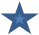 I. ГеймЛюбой из вашей команды бросает кубик и достаёт карточку. Отвечают на пять вопросов та и другая команды.II.	ГеймВопросы будут задаваться каждому участнику отдельно, совещаться нельзя. Команда - соперница достаёт любой вопрос конкретному члену другой команды.III. ГеймЗа одну минуту нужно ответить на большее количество вопросов. Если не знаете ответ, говорите «не знаю». Отвечает кто - то один из команды. На сколько вопросов ответите, столько очков и получите.Подведение итогов. Награждение победителей. Заключительное слово.Дорогие дети, уважаемые родители! Было очень приятно встретиться с вами. Мы рады, что вы приняли участие в нашей игре. Проигравших в ней нет: в выигрыше - все: и дети и взрослые. Надеемся, что дети ещё больше будут любить родную природу, проявлять к ней большой интерес, оберегать её. Любить можно то, что хорошо знаешь. Наша игра показала, что дети много знают о природе.Наша задача: обогащать и расширять эти знания. Но главное - воспитывать бережное отношение к окружающему нас живому миру.Вопросы на белых карточкахЧто означает этот знак? (журнал «Начальная школа» №8, 12 – 1988г.)Не разорять птичьих гнёзд - птицы наши друзья.Не разжигать костры в лесу.Не разорять лесные муравейники.Не ломать веток на деревьях.Не рвать цветы.Не ловить бабочек.Не уносить диких животных домой.Не подходить близко к гнёздам птиц.Фотозагадка: Какое время года изображено на картине? (Весна)Что неправильно нарисовал художник на картине о лете? (На фоне летнего леса - белый заяц).С какого дерева лист? (Нарисованы листья берёзы, дуба, клёна)С какого дерева шишки? (Еловая, сосновая, пихтовая)Кто сидит в коробке? Животное живёт в лесу, прыгает по деревьям, запасает на зиму орехи, грибы, ягоды. (В коробке - белка)Фотозагадка: какое животное изображено на картине? (Лось)Вопросы на зелёных карточкахО растениях, правилах поведения в лесу, лесных знаках.Дерево - символ нашей Родины? (Берёза)Почему деревья сбрасывают на зиму листву?Какие цветы расцветают у нас первыми?Признаки начала осени в живой природе. (Желтеют листья на берёзе)Чьи листья опадают осенью зелёными? (Сирень, ольха)Какое дерево весной дятла поит?Какой цветок четыре раза меняет свой цвет? (Медуница: розовый, пурпурный, фиолетовый, синий)Какие лекарственные травы лечат простуду? (Мать-и-мачеха, подорожник, душица, мята) Что будет, если исчезнут все растения?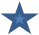 Вопросы на синих карточкахГде ночуют птицы? (Вороны и галки - на деревьях, воробьи и голуби - под крышами)Что будет, если исчезнут все птицы?Почему снегирю дано такое имя? (Прилетают с первым снегом)Какая птица достаёт себе пищу подо льдом? (Оляпка)Зимуют ли птицы в скворечнике? (Нет, там сквозняки)Какая птица выводит птенцов зимой? (Клёст)С перелётом каких птиц, считаем мы начало весны? (Грачей) Прилетает весной грач первым. Почему? (длинным клювом грач        достаёт насекомых на первых проталинках)Вопросы на красных карточкахНазовите загадки о животных. (Не менее трёх)Кто меняет шубу два раза в год? (Лиса, белка, куница, заяц)Что теряет лось каждую зиму? (Рога)Животное наших лесов похожее на кошку? (Рысь)5.   Что означает выражение «волка ноги кормят»?6. Когда ёж не колется? (Когда только что родился)7.   Каких зайцев называют листопадничками?Не барашек и не кот Носит шубу круглый год.Шуба серая - для лета.Для зимы - другого цвета. (Заяц)Какие животные спят зимой? (Медведь, Барсук, ёж)Вопросы на жёлтых карточкахВ чём отличие жабы от лягушки? (Лягушка — дневное животное, жаба - ночное и т.д.)Родилась в воде, живёт на земле. Кто это? (Лягушка)Назвать три признака насекомых. (6 ног, голова-грудь, насечки на            брюшке)Где раки зимуют? (Под водой, под корягами)Что можно сказать про глаза лягушки? (Смотрят во все стороны) Какую пользу принося дождевые черви? (Рыхлят землю)Не птица, а летает,С хоботом, а не слон,Никто не приучает,А на нас садится. (Муха)Что случится с пчелой, когда она ужалит? (Умирает)Голубой аэропланчик сел на серый одуванчик. (Стрекоза)Каких бабочек вы знаете?Вопросы на черных карточкахПедагогические ситуации1.	Гуляя с родителями по лесу, Аня и Олег увидели большой муравейник.- Давай посмотрим, что внутри муравьиного домика, - сказал Олег.- Давай, - с интересом ответила Аня.Дети взяли большую палку и начали ворошить муравейник. Увидев, чем заняты дети, мама подбежала к ним, забрала палку и сказала:- Если бы муравьи могли говорить, то они сказали вам, что...Вопрос: Что сказали бы муравьи Ане и Олегу?2. На День рождения Маше подарили щенка. Наконец - то сбылось её желание! Она так долго уговаривала маму купить ей щенка или котёнка. И вот теперь у неё новый друг - щенок по кличке «Черныш». Маша первое время долго гуляла с Чернышом, кормила его. Но вскоре у неё появилось новое увлечение - красивая говорящая кукла. Маша теперь играла с ней, шила ей новые платья, водила в детский сад, катала в коляске. О щенке редко вспоминала. А когда Черныш заболел, она сказала маме: «Больной собаке не место в доме, пусть живёт на улице».Вопрос: Правильно ли поступила девочка?3.	Рома и Кирилл нашли в кустах маленького птенца, который выпал из гнезда.- Давай возьмём его домой, - сказал Кирилл, - пусть живёт у нас дома.- Нет, - ответил Рома, - нужно залезть на дерево и посадить его в гнездо.Вопрос: Кто был прав?Ответ: Рома был прав. Маленького птенца трудно выкормить людям, дома бы он погиб. В домашних условиях можно содержать певчих декоративных птиц: попугаев, канареек. Остальные птицы погибают в неволе. Птица - мать вернувшись в гнездо, и, не найдя птенца, тосковала бы по нему.4. Из теплицы в детский сад привезли красивые комнатные растения. Особенно детям понравились цветущие примулы. Таких цветов они ещё не видели. Вечером дети ушли домой. Впереди было два выходных дня. Когда, в понедельник они пришли в детский сад, то увидели, что растения завяли.Вопрос: Почему это произошло?Ответ: Воспитатель не объяснила детям, как надо ухаживать за новыми растениями. Дети не полили их, не поставили в поддон с водой (эти растения влаголюбивые).5.	Вова стоял у цветочной клумбы и бил прутиком по головкам цветков.-	Пчёл прогоняю, они цветы жалят, - ответил Вова.Старушки улыбнулись и, подозвав к себе мальчика, что-то рассказали ему. После этого Вова бросил прутик и, удивлённо пожав плечами, сказал:-	А я и не знал об этом!Вопрос: Что рассказали Вове старушки?Блиц - конкурс1. У кого уши на ногах (У кузнечика)2.	Есть ли у комаров зубы? (Есть, около 22)3.	Можно ли назвать жука насекомым? (Нет, 8 ног)4.	У кого самый чуткий нос? (У бабочки)5.	С какой стороны дерева нужно искать грибы, с северной или южной?      (С северной, грибам нужна влага)6.	Чемпион по скорости роста среди деревьев. (Эвкалипт)7.	Когда появляются детёныши у белок, лисиц? (В мае)8.	Какой лесной кустарник не знает листопада? (клюква, брусника, вереск)9.	Месяц весенних первоцветов. (Апрель)10.	 Самое сладкое дерево наших лесов. (Липа)11.	 Назвать ядовитые ягоды. (Вороний глаз, волчье лыко)12. Разноцветные грибы. (Сыроежки)13.	 Какая ягода бывает черной, белой, красной? (Смородина)14.	 У какого дерева белый ствол? (Берёзы)15.	 Назовите грибы - подснежники. (Строчки, сморчки)16.	 У кого каждый день растут зубы? (У бобра, зайца)17.	 Кто кормится семенами ели, сосны? (Клесты)18.	 Кто спит вниз головой? (Летучая мышь)19.	 Трава от 99 болезней. (Зверовой)20.	 На следах каких хищных зверей нет когтей? (Рысь)21.	 Слепыми или зрячими родятся зайчата? (Зрячими)22.	 Какая птица выводит птенцов зимой? (Клёст)23.	 Для чего птице хвост? (Держаться на деревьях, для управления полётами)24.	 Какие птицы выводят птенцов три раза за лето? (Воробьи, овсянки)25.	 Пингвин - птица или нет? (Да)26.	 Какая птица подбрасывает яйца в чужие гнёзда? (Кукушка)27.	 Перед какой погодой птицы перестают петь? (Перед дождливой)28. «Стреляющие» растения нашего края. (Анютины глазки, кислица, мышиный       горошек, акация.29.	 Кто может пить ногой. (Лягушка)30.	 Кто собирает яблоки спиной? (Ёж)31.	 Последняя ягода в нашем лесу. (Клюква)32.	 Кто бежит задними ногами вперёд? (Заяц)33.	 Название какого растения говорит, где оно растёт? (Подорожник)34.	 Кровожадный хищник наших лесов. (Волк)35.	 Кто охраняет лесную полянку от вредных мух? (Стрекоза)36.	 Какая птица любит семена репейника? (Щегол)37. Какой цветок лето начинает? (Колокольчик)